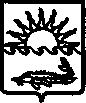 П О С Т А Н О В Л Е Н И ЕАДМИНИСТРАЦИИ МУНИЦИПАЛЬНОГО ОБРАЗОВАНИЯПРИМОРСКО-АХТАРСКИЙ РАЙОНот  09.07.2015г.                                                                                                            № 700г.Приморско-АхтарскО подготовке и проведении Всероссийской сельскохозяйственной переписи 2016 года на территории муниципального образования Приморско-Ахтарский районВ соответствии с постановлением Правительства Российской Федерации от 10 апреля 2013 года № 316 «Об организации Всероссийской сельскохозяйственной переписи 2016 года», постановлением главы администрации (губернатора) Краснодарского края от   06.07.2015 г.  № 615   «О подготовке и проведении на территории Краснодарского края  Всероссийской сельскохозяйственной переписи 2016 года» и в целях организации мероприятий по подготовке и проведению на территории муниципального образования Приморско-Ахтарский район с 1 июля по            15 августа 2016 года Всероссийской сельскохозяйственной переписи администрация муниципального образования Приморско-Ахтарский район       п о с т а н о в л я е т:1. Создать комиссию по оказанию содействия в подготовке и проведении Всероссийской сельскохозяйственной переписи 2016 года на территории муниципального образования Приморско-Ахтарский район и утвердить ее состав (приложение № 1).2. Утвердить Положение о комиссии по оказанию содействия в подготовке и проведении Всероссийской сельскохозяйственной переписи 2016 года на территории муниципального образования Приморско-Ахтарский район (приложение  № 2).   3. Управлению по АПК и транспорту, управлению экономического развития и муниципальной собственности администрации  муниципального образования Приморско-Ахтарский район оказывать содействие Отделу сводных статистических работ (г. Приморско-Ахтарск) Территориального органа Федеральной службы государственной статистики по Краснодарскому краю (далее - Краснодарстат), осуществляющему организационное и методологическое руководство работами в решении вопросов по подготовке и проведению переписи.4.     Рекомендовать      главам      городского     и    сельских   поселений муниципального образования Приморско-Ахтарский район: 1)    оказывать   содействие   Отделу   сводных   статистических  работКраснодарстата  (г.Приморско-Ахтарск)   в  решении  вопросов  по проведениюпереписи;2) провести по состоянию на 1 июля 2015 года актуализацию записей  впохозяйственных книгах о личных подсобных хозяйствах, обеспечить полноту и достоверность заполнения документов похозяйственного учета, направленные на освещение целей и задач переписи;3) провести до 01 июня 2016 года работу по подбору служебных помещений, оборудованных мебелью, инвентарем и телефонной связью для работы временных переписных работников и обеспечить их транспортными средствами в период проведения переписи; 4) оказывать содействие Отделу сводных статистических работ Краснодарстата (г. Приморско-Ахтарск) в подборе и подготовке переписных кадров, в привлечении граждан Российской Федерации, проживающих на территориях соответствующих поселений, к сбору сведений об объектах переписи на территории муниципального образования Приморско-Ахтарский район;5) организовать информационно-разъяснительную работу среди населения о необходимости проведения переписи, выделить специально оборудованные места для размещения печатных агитационных материалов, касающихся Всероссийской сельскохозяйственной переписи 2016 года на территории муниципального образования Приморско-Ахтарский район.5. Отделу по взаимодействию с религиозными, социально ориентированными  некоммерческими  организациями  и  СМИ  (Сляднев) опубликовать настоящее постановление в печатном средстве массовой информации и обеспечить его размещение  (опубликование)  на  официальном    сайте администрации муниципального образования Приморско-Ахтарский район в информационно-телекоммуникационной сети «Интернет».6. Контроль за выполнением настоящего постановления возложить на заместителя главы администрации муниципального образования Приморско-Ахтарский район – начальника управления по АПК и транспорту С.П. Кичий.7. Постановление вступает в силу со дня его подписания.Глава муниципального образования Приморско-Ахтарский район                                                          В.В. СпичкаЛИСТ СОГЛАСОВАНИЯпроекта постановления администрации муниципальногообразования Приморско-Ахтарский районот _____________________ № __________  «О подготовке и проведении Всероссийской сельскохозяйственной переписи 2016 года на территории муниципального образования Приморско-Ахтарский район»ЗАЯВКАК ПОСТАНОВЛЕНИЮНаименование вопроса: «О подготовке и проведении Всероссийской сельскохозяйственной переписи 2016 года на территории муниципального образования Приморско-Ахтарский район».Проект внесен и подготовлен:Заместитель главы муниципального образования Приморско-Ахтарский район - начальник управления по АПК и транспорту С.П. Кичий
Постановление разослать:1. Управлению экономического развития и муниципальной собственности администрации муниципального образования Приморско-Ахтарскийрайон                                                                                                                    - 1 экз.                                                                                              2. Управлению по АПК и транспорту администрации муниципального образования Приморско-Ахтарский район                                                     - 1 экз.3. Управлению делами администрации муниципального образования Приморско-Ахтарский район                                                                            - 1 экз.4. Отделу по взаимодействию с силовыми структурами и делам казачества администрации муниципального образования Приморско-Ахтарскийрайон	- 1 экз.____________                                                         «____» ____________ 2015г. Состав комиссии по оказанию содействия в подготовке и проведении Всероссийской сельскохозяйственной переписи 2016 года на территории муниципального образования  Приморско-Ахтарский районЗаместитель главы муниципального образования Приморско-Ахтарский  район 		С.П.Кичий                                                                            ПРИЛОЖЕНИЕ № 2       к постановлению администрации                                                                         муниципального образования                                                                                  Приморско-Ахтарский район                                                                                 от 10.07.2015г.  № 700 ПОЛОЖЕНИЕо комиссии по оказанию содействия в подготовке и проведении Всероссийской сельскохозяйственной переписи 2016 года на территории муниципального образования  Приморско-Ахтарский район1. Комиссия по оказанию содействия в подготовке и проведении Всероссийской сельскохозяйственной переписи 2016 года на территории  муниципального образования Приморско-Ахтарский район (далее – Комиссия) образована для оказания содействия в подготовке и проведении Всероссийской сельскохозяйственной переписи 2016 года на территории муниципального образования Приморско-Ахтарский район (далее  перепись).2. Комиссия в своей работе руководствуется Конституцией Российской Федерации, федеральными законами,  указами и распоряжениями Президента и Правительства Российской Федерации, постановлениями и распоряжениями главы администрации (губернатора) Краснодарского края и настоящим Положением.3. Основной задачей Комиссии является оказание содействия в подготовке и проведении Всероссийской сельскохозяйственной переписи 2016 года на территории муниципального образования Приморско-Ахтарский район.4. Комиссия для осуществления возложенных на нее задач работает по плану, составленному в соответствии с Календарным планом мероприятий по подготовке, проведению Всероссийской сельскохозяйственной переписи 2016 года, обработке ее материалов и публикации итогов, утвержденным органом  исполнительной власти Краснодарского края, ответственным за проведение сельскохозяйственной переписи.5. Комиссия имеет право приглашать на заседания Комиссии руководителей и должностных лиц территориальных органов исполнительной власти, органов местного самоуправления, организаций, представителей общественных объединений, средств массовой информации, ученых и специалистов.6. Состав Комиссии утверждается постановлением администрации муниципального образования Приморско-Ахтарский район. 7. Председатель Комиссии руководит деятельностью Комиссии, определяет порядок рассмотрения вопросов.8.  Заседания Комиссии проводятся в соответствии с планом мероприятий, утверждаемым председателем Комиссии. Заседание считается правомочным, если на нем присутствует более половины членов. 9. Решения Комиссии принимаются простым большинством голосов присутствующих на заседании членов Комиссии путем открытого голосования. В случае равенства голосов решающим является голос председателя Комиссии. Решения Комиссии оформляются протоколами, которые подписываются председателем Комиссии. Решения, принимаемые Комиссией в соответствии с ее компетенцией, носят рекомендательный характер.По вопросам, требующим решения главы муниципального образования Приморско-Ахтарский район, Комиссия в установленном порядке вносит соответствующие предложения.Заместитель главы муниципального образования Приморско-Ахтарский  район -начальник управления по АПК и транспорту	                                 С.П. КичийПроект внесен  и подготовлен:Заместитель главы  муниципального образования Приморско-Ахтарский район -начальник управления  по АПК и транспортуС.П. КичийПроект согласован:Заместитель главымуниципального образования Приморско-Ахтарский район -начальник управления экономическогоразвития и муниципальной собственностиЗаместитель главымуниципального образования Приморско-Ахтарский районНачальник правового отделауправления делами администрации муниципального образования Приморско-Ахтарский районВ.А. СаваО.Н. ПроскураВ.В. ДрягаловПервый заместительглавы муниципального образования Приморско-Ахтарский район Е.В. ПутинцевПРИЛОЖЕНИЕ № 1к постановлению администрации муниципального образования Приморско-Ахтарский районот 09.07.2015г.  № 700СаваВера Анатольевна-заместитель главы муниципального образования Приморско-Ахтарский район – начальник управления экономического развития и муниципальной собственности, председатель комиссии;КичийСергей Петрович-заместитель главы муниципального образования Приморско-Ахтарский район - начальник управления по АПК и транспорту, заместитель председателя комиссии;Рыбакова Наталья Васильевна-главный специалист-эксперт Отдела сводных статистических работ Краснодарстата (г. Приморско-Ахтарск) заместитель председателя комиссии (по согласованию);БуковскаяЖанна Александровна-ведущий специалист отдела сельского хозяйства и транспорта управления по АПК и транспорту администрации муниципального образования Приморско-Ахтарский район, секретарь комиссии.Члены комиссии:Члены комиссии:Члены комиссии:Буряк 	                                           Юрий Павлович-глава Степного сельского поселения Приморско-Ахтарского района (по согласованию);ВоронцовСергей Викторович-начальник Приморско-Ахтарского отдела Управления «Росреестра» по Краснодарскому краю (по согласованию);ГалушкинАлександр Владимирович-глава Ахтарского сельского  поселения Приморско-Ахтарского района (по согласованию);ГерманМарина Николаевна-начальник отдела имущественных и земельных отношений управления экономического развития и муниципальной собственности администрации муниципального образования Приморско-Ахтарский район;ГладкийАлександр Владимирович-начальник отдела по взаимодествию с силовыми структурами и делам казачества администрации муниципального образования Приморско-Ахтарский район;ГодынаГеоргий Антонович-глава Новопокровского сельского поселения Приморско-Ахтарского района (по согласованию);КлимачевАлександр Александрович-исполняющий обязанности руководителя ГКУ КК ЦЗН Приморско-Ахтарского района (по согласованию);ЛишутаАлександр Владимирович-начальник Отдела МВД России по Приморско-Ахтарскому району, полковник полиции (по согласованию);Лоза Василий Анатольевич-глава Бриньковского сельского  поселения Приморско-Ахтарского района (по согласованию);Маврешко Владислав Васильевич-глава Приморско-Ахтарского городского поселения Приморско-Ахтарского района (по согласованию);РецЗоя Ивановна-начальник отдела сельского хозяйства и транспорта    управления    по   АПК  и транспорту администрации муниципального образования Приморско-Ахтарский район;РозаевАндрей Леонидович-глава Ольгинского сельского поселения Приморско-Ахтарского района (по согласованию);Сляднев Артур Валерьевич-начальник отдела по взаимодействию с религиозными, социально ориентированными некоммерческими организациями и СМИ администрации муниципального образования Приморско-Ахтарский район;Сновидова                                   Татьяна Валерьевна-начальник государственного бюджетного учреждения Краснодарского края «Ветуправление Приморско-Ахтарского района» (по согласованию);ТимченкоОльга Евгеньевна-заместитель начальника территориального отдела № 15 филиала ФГБУ «ФКП Росреестра» по Краснодарскому краю (по согласованию);Тур Геннадий Леонидович-глава Приазовского сельского поселения Приморско-Ахтарского района (по согласованию);ТуровВалерий Викторович-глава Бородинского сельского поселения Приморско-Ахтарского района (по согласованию);Хлапов Олег Юрьевич-глава Свободного сельского поселения Приморско-Ахтарского района  (по согласованию).ХодусЮрий Андреевич-начальник межрайонной ИФНС РФ     № 10 по Краснодарскому краю (по согласованию).